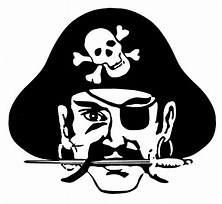 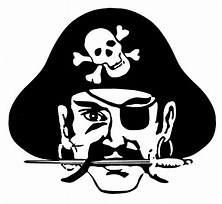 Table of ContentsNon-Discrimination Statement	4Welcome Back	5Miller County’s Vision/Mission, Belief Statements	7Career, Technical and Agricultural Education Program Philosophy	7Miller County School District Central Office Staff	8Middle/High School Instructors	8Georgia’s 17 Career Clusters & Miller County Pathways	8General CTAE Teacher Responsibilities	9CTAE Standards and Career Clusters	10CTAE Technology Goals 	11Teacher Instructional Resources/CTAE Supports	11Microsoft Certification	12Communication	12Advisory Boards	14Work-Based Learning	15WBL Student Qualifications	15Career, Technical Student Organizations (CTSOs) and Co-Curricular Instruction	16Program of Work	17End of Pathway Assessments (EOPA)	18EOPA Frequently Asked Questions	19What is a Pathway Completer?	19Who takes an EOPA?	19Who pays for EOPAs?	19When are EOPAs given?	19How can students study and teachers prepare for EOPAS?	19EOPA Facilitation	20Testing Site Coordinator(s)/Administrators:	 20Duties of the Testing Site Coordinator/Administrator:	20Testing Proctors:	20Duties of the Testing Proctor:	20Technology Support: . . . . . . . . . . . . . . . . . . . . . . . . . . . . . . . . . . . . . . . . . . . . . . . . . . . . . . . . . . . . . . . . . . . . . . .	21Utilizing Exam Blueprints: . . . . . . . . . . . . . . . . . . . . . . . . . . . . . . . . . . . . . . . . . . . . . . . . . . . . . . . . . . . . . . . . . . 	21Needs Assessment for Program Equipment	22Program Equipment Inventory	22New CTAE Program Request or Discontinuance	22Purchasing	24Purchase Requests/Collected Monies	24Travel Procedures	39Local Travel Instruction	41Georgia CTSO Master Calendar	HandoutImportant CTAE Dates	26Administration & Miller County Board Members	27Non-Discrimination StatementMiller County Public Schools does not discriminate on the basis of race, color, national origin, sex, age, or disability in admission to its programs, services, or activities, in access to them, in treatment of individuals, or in any aspect of their operations. Miller County Public Schools’ Career, Technical and Agricultural Education (CTAE) department does not discriminate on the basis of race, color, national origin, sex, disability, or age in its programs, enrollment, access and activities and provides equal access to the Boy Scouts and other designated youth groups. The challenging CTAE curriculum, in conjunction with core academics, provides a robust academic skills and hands-on experience. Program offerings include:  Agricultural Science, Business, Government and Public Safety, and Healthcare Science. The Miller County Public Schools also does not discriminate in its hiring or employment practices. This notice is provided as required by the Title VI of the Civil Rights Act of 1964, Section 504 of the Rehabilitation Act of 1973, Title IX of the Education Amendments of 1972, the Age Discrimination Act of 1975, and the American Disability Act of 1990. Welcome Back!Greetings,Welcome back!  CTAE offers three basic programs taught by high school staff:  Business, Agriculture, and Healthcare. These three program areas offer 12 different pathways.  We have revamped our pathway sequences to better serve our students.  We deliberately sought to advocate for CTAE by being more visible and showcasing our students, teachers and “the great things happening in CTAE” through media: radio, TV, social media and print.  Lastly, we saw more CTAE instructors in leadership roles within their professional organizations and CTSOs. Our middle and high school students serving as state/national Officers and competing nationally within FFA and FBLA.Our vision in CTAE is clear, as stated in the Academic Achievement Plan,“through careful analysis of our data, needs and challenges, the district has identified four instructional priorities on which we will focus our work: (1) literacy across the curriculum, (2) critical thinking, (3) integrated technology, and (4) differentiation.  Fundamental to academic achievement across subjects is the ability to read, write, listen and speak effectively about content.”These four instructional priorities are the basis for CTAE instruction and crafted with one goal in mind, to empower educators to prepare students for college and career, and a skill or trade to compete in the global marketplace. It is evident, that in order to compete much more is expected from its learners and its employees. CTAE will focus significantly on purposeful and explicit lesson planning by staying abreast of business/industry trends and educational advances. This will allow us to ensure students leaving 8th grade will be clear of their high school plans to become pathway completers attaining industry recognized credentials, post-secondary credits and degrees before graduating from high school!Thank you in advance for all you will do for the children in CTAE! I look forward to us creating a concerted culture of learning for more purposeful planning and preparation in order to effectively prepare students for the global marketplace. Have an impactful school year. And as you prepare every day for teaching and learning, think about where it all “S.T.A.R.T.S.”: Students, Time, Assessments, Resources, Teaching/Pedagogy, and Standards.Educationally yours,Dr. Gail H.Lovering, CTAE DirectorMiller County Public Schools District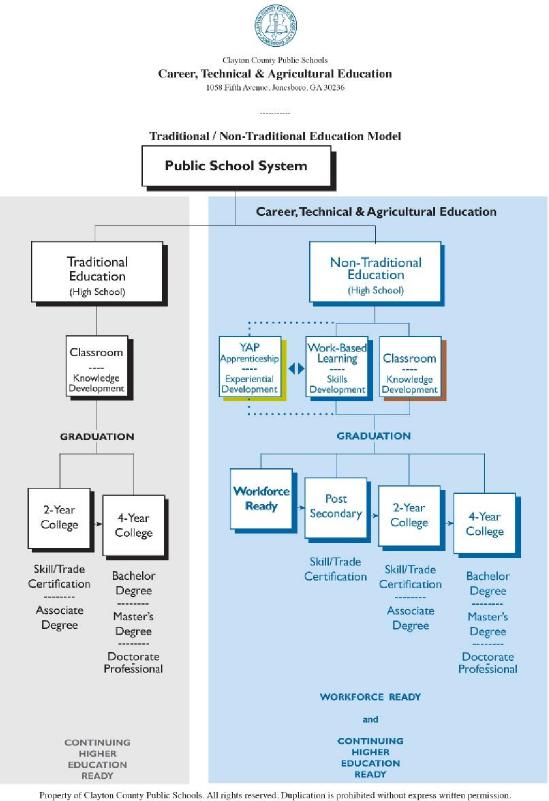 Miller County’s Vision/Mission, Belief StatementsVision StatementMiller County Pirates uphold the highest ethical standards and moral values and believe they can achieve excellence in their school and community.Mission StatementThe mission of Miller County Pirates is to produce successful students that are prepared for career, life, post-secondary education, and to be responsible citizens.  In addition, be accountable to all stakeholders for providing a globally competitive education that empowers students to achieve academic and personal goals and to become college and career ready, productive, responsible citizens.Core Belief Statements>	We believe children have first priority on all of our resources.>	We believe education is the shared responsibility of the student, the parent/guardian, the school, and the community.> We believe communication and understanding among all stakeholders of our diverse community are essential to achieving the goals of education.>	We believe that learning is a continuous process and most productive when the needs of each child are met through instruction provided by competent and caring teachers.> We believe a learning environment where everyone experiences security, care, dignity, and respect is essential.Strategic Goals To increase academic achievement for all students in Miller County Public Schools as evidenced by state, national and international assessment resultsTo provide and maintain a safe, orderly and secure learning environmentTo create an environment that promotes active engagement, accountability, and collaboration of all stakeholders to maximize student achievementTo effectively communicate the system’s vision and purpose and allow stakeholder involvement in an effort to build understanding and supportTo provide high quality support services delivered on time and within budget to promote student academic success in the Miller County Public SchoolsTo recruit and retain highly qualified and effective staffCareer, Technical and Agricultural Education Program PhilosophyCareer awareness in elementary school, career visualization in middle school, and career preparation in high school are vital components of one’s educational career. Miller County Public School’s Career, Technical and Agricultural Education (CTAE) program provides the interdisciplinary and technical skills to every student focused on attaining the knowledge and abilities that businesses and industries desire for high-demand, high-skilled, high-wage occupations. Students who graduate from high school after successfully completing a CTAE “Career Pathway” are equipped for immediate employment, postsecondary education, and life-long learning. In essence, students in CTAE are “college and career ready” - prepared to compete in the global marketplace.Elementary School and Career AwarenessGeorgia statutes mandates a minimum course of study in career education in grades K-12. To support schools in fulfilling these requirements, the grade specific career awareness activities listed as an indicator on the College and Career Ready Performance Index have been developed to assist students with career awareness. Making successful transitions into satisfying college and career ready options are fundamental tasks for school counselors, teachers, administrators, and advisors. Social skills and the development of workforce readiness behaviors are crucial in career development.Miller County School District Career, Technical and Agricultural Education DepartmentDr. Gail H. Lovering  ………………………………………………………………………………DirectorHigh School & MiddleMiller County High School/Middle School- Business	Martha WidnerMiller County High School Agriculture & FFA 	Mandy LongMiller County High School – Healthcare Science…………………………………………….Sheila AnglinMiller County Work-Based Learning (WBL)/Young Farmer & FFA	Jason HoustonGeorgia’s 17 Career ClustersAgriculture, Food & Natural Resources 
Architecture & Construction 
Arts, Audio-Video Technology & Communications 
Business Management & Administration 
Education & Training 
Energy 
Finance 
Government & Public Administration 
Health Science 
Hospitality & Tourism 
Human Services 
Information Technology 
Law, Public Safety, Corrections & Security 
Manufacturing 
Marketing 
Science, Technology, Engineering & Mathematics 
Transportation, Distribution & LogisticsMiller County’s PathwaysAg Leadership in Animal ProductionPlant and Landscape SystemsAg Leadership in HorticultureHorticulture/Animal SystemsIntroduction to Business & TechnologyTherapeutic Services—Allied Health and MedicineHealthcare Support ServicesSouthern Regional OfferingsWeldingCriminal JusticeHealthcare ScienceGeneral CTAE Teacher ResponsibilitiesTeacher must consistently model professional dress, speech, behavior, and soft skills.For each lab, an annual equipment inventory template MUST be maintained using the template provided. Teachers MUST keep a copy and forward a copy to the CTAE Office once a year in May. *See important dates.Attendance at all district level CTAE meetings is required, unless you have prior approval to not attend.  Please let CTAE Director and Principal know.Teachers should participate in the planning of the CTAE scheduling at your school. Consideration needs to be made for timely pathway completion. Plan to offer courses so that students may complete CTAE pathways by following the CTAE Pathways chart. (See 4 year plan and CTAE suggested grade level offerings)Due to the nature of CTAE labs, careful attention should be given to the care and maintenance of equipment. Ensure that students are aware of the expectations and when possible, allow them to take part in the responsibility of maintaining a clean and functioning lab and classroom.Teacher must positively promote your program and be an asset to your school. Create a culture where CTAE classes and programs are vital to the overall school’s success! When students are enrolled and engaged in CTAE Courses, they are more likely to graduate! 88.9% is the graduation rate for CTAE concentrators at Miller County!Your classroom. Lab and overall program should reflect college and career readiness. The school-to-college and/or career connection should be evident in your program. It is recommended that teachers display job postings and post-secondary program offerings so students understand the progression of their training into post-secondary and the workforce. Career, Technical, Student Organization (CTSO) promotional items should be displayed and available to students at all times.Take time to understand what the other programs at your school – including academics – are about. The integration of Mathematics, Science, English Language Arts, Social Studies, World Languages and Fine Arts meets the needs to mold the whole student by exposing them to academics, cultural diversity and real-life experiences. As you work with students and help them identify their skills and interests, this will be crucial in order to align with program offerings. As students demonstrate skills in certain areas, communication also needs to occur with the local school or county Work-Based Learning (WBL) Coordinator, so that advisement about WBL opportunities can occur.  Please keep in mind academics is a performance indicator for CTAECore indicators of performance1S1:  Four Year Graduation Rate1S2:  Extended graduation rate2S1:  Reading/Language Arts proficiency2S2:  Mathematics proficiency2S3:  Science proficiency3S1:  Post Program Placement4S1:  Non Traditional program concentration(ours is Healthcare)5S1:& 5S2  Attained Post secondary credential5S3:  WBL5S4:  Pathway Completions5S5:  Earned credentials of valueCTAE Standards and Career ClustersCTAE Middle School Performance Standards may be accessed by visiting the Georgia Department of Education (GADOE) website.CTAE High School Performance Standards may be accessed by visiting the GADOE website.Additional CTAE program information is available on the GADOE website.Georgia Performance Standards may be viewed at this link.Instructional Resources by Program Concentration as well as program blueprints can be found on the CTAERN websiteThe Georgia Department of Education Career Clusters is listed below. Click on each Cluster to see the Career Pathways and standards.Agriculture, Food, and Natural ResourcesArchitecture and ConstructionArts, AV/Technology, and CommunicationsBusiness, Management, and AdministrationEducation and TrainingEnergyFinanceGovernment and Public AdministrationHealth ScienceHospitality and TourismHuman ServicesInformation TechnologyLaw, Public Safety, Corrections, and SecurityManufacturingMarketingScience, Technology, Engineering, and MathematicsTransportation, Distribution, and LogisticsMILLER COUNTY CTAE TECHNOLOGY GOALSSmart Goal:  For the new school term, 100% of teachers will utilize Google Classroom at least weekly as documented in their lesson plans.Action Steps:  Teachers will complete “Teach From Home” course as offered by RESATeachers will complete teachercenter.withgoogle.com training  Level 1 certificationTrain students/parents how to utilize Google ClassroomProvide onsite training on GSuite programs with RESA technology specialist or online CTAERNGoogle Classroom PD will be provided at the building level by staff members with knowledge of how to use and have used (Lovering)Students will be provided with log-in information at the beginning of the school termA Media/Technology Team will be developed to determine tech needs within the schoolDevelopment of a Technology PlanIn-house PD in regards to interactive displays, projecting/monitoring workstationsUtilization of ebooks and interactive boards for instructionElectronic portfoliosCTAERN training (digital learning)Teacher Instructional Resources/CTAE SupportsMICROSOFT CERTIFICATION PROGRAMThe CTAE Department in Miller County Public Schools has collaborated with Microsoft to offer the Microsoft IT Academy (ITA) Program to provide students with real-world technology skills to help them thrive in the 21st century economy starting with the Business and Computer Science Pathways in grades  9-12. The Microsoft Certification Program bridges the world of education and work. It is a comprehensive program that supports ongoing technology education for students, teachers and other education professionals spanning computer basics SUCH AS WORD PROCESSING, POWERPOINT, EXCEL, AND ACCESS.CommunicationCheck e-mail daily to keep informed of pertinent CTAE information and requests.  Also check for updates CTAERN.org. Please respond as quickly as you can if necessary. Honor all deadlines for requested documents and information. This is especially important for travel requests and reimbursements.Teachers are encouraged to establish a calendar of events for: CTSO fundraising, CTAE month, cross-curricular activities, guest speakers, business and industry visits, School Counselor invitations, and other Program of Work activities that may be planned. This should be shared with the administration at your school, and if possible, placed on the school calendar.CTAE teachers should brief other CTAE program teachers on the classroom/lab activities in their program (includes explicit lesson plans, technological innovations, AFJROTC and CTSO activities/results) at department meetings. This kind of communication assists everyone to understand what’s going on and to better support each other AS WELL AS promote other programs to students.Work closely with your school staff: Secretary, Bookkeeper(s), and other support staff members who have a direct bearing on the ease of the smaller tasks of your job. Work with them to ensure purchase orders (maintain a copy of all POs), accepting funds, and school procedures are followed and completed.As you host and facilitate events at your school outside of the regular school day and school calendar (weekends and during the summer), follow the local school policy for communicating the activity. It is also advised that the CTAE Office staff be made aware, so they can assist parents when they call for information. Plans for events occurring during the summer should be finalized by the end of post planning and both your principal and the CTAE office staff will need to have this information.Safety concerns should be reported immediately to your CTAE Supervisor and/or the Administrator in charge of facilities. Work orders for repairs should be submitted as per the local school policy for submission. If a machine/equipment requires special attention beyond that which the Maintenance Department can provide, please contact amartin@Miller.k12.ga.us. You will need to begin teaching students for what to expect on the end of the pathway assessment on Day One, knowing this will help you better plan explicit instructional activities for your student’s success. As CTAE related assessments and other assessments are being administered during the year, please be proactive in notifying the CTAE Office of all assessments administered for attainment of student credentials before and upon completion (reporting template provided).Keep important written notices and information on file. Please do not delete or discard.Read the contents of this manual to help with the management of your program. The CTAE office is here to support you; however, you are responsible for the content of this manual.Professional DevelopmentSTATEAll systems receiving CTAE grants belong to the CTAE Resource Network (CTAERN). It is the mechanism through which most state-sponsored professional development courses are catalogued and through which registration usually takes place.The appropriate travel forms and report of absence forms (substitute requests) must be approval prior arrangements and submitted in advance. Please be familiar with the travel regulations as some expenses are not reimbursable. The most common expense that is not refunded is for meals that have already been included in the event registration costs. The costs of travel should be efficient and economical.Attendance at all state sponsored professional development (PD) is not required; however, if PD courses are offered on a topic that would benefit you as an instructor and/or that would improve your program, attendance is highly recommended. It is recommended that each CTAE teacher attend at least two professional development activities sponsored by CTAERN per year.  This year’s emphasis will be digital learning and differentiation of instruction.The summer GACTE conference (or other approved summer workshops) should be attended by all approved attendees (to attend GACTE you MUST be a member). Teachers receiving the State Extended Day stipends for CTSO sponsorship or pursuing industry certification, must attend GACTE annually and maintain active membership in the Association for Career and Technology Education (ACTE) and an active CTSO chapter.If CTAE funds are to cover professional leave/travel expenses, an approved Report of Absence form (substitute request form) must be on file in the CTAE office two weeks prior to the event. Please follow all school guidelines when requesting time off.Communicating with CTSO advisors and/or colleagues who teach common pathways is highly encouraged when traveling. Whenever possible, please make travel arrangements to share a ride and a room. Click the CTSO Advisors link.State Program Specialists will communicate directly to teachers based on their pathway designation on CTAERN. It is expected that teachers maintain an up-to-date profile in the CTAERN. Reading all CTAERN correspondence will provide on-time pertinent information. LOCALProfessional Development is planned annually by the CTAE director. The delivery of training and dates will be communicated each semester, and a stipend may be paid as funding is available. CTAE teachers are strongly encouraged to participate.At least once a semester, teachers should coordinate a meeting with school counselors and CTAE teachers to better help them understand CTAE programs at your school. The goal is to assist School Counselors with accurately communicating the opportunities in the CTAE programs during advisement opportunities with students. Invite each counselor into every CTAE lab/classroom during times when they can showcase a lab activity. The more School Counselors know about the CTAE programs, the better the opportunity for students to become involved. At least twice per semester, School Counselors should be invited to your classroom.  A brochure for CTAE has been completed and could prove useful at this time.Advisory Boards1.	Planning for and participation in at least two advisory meetings per year are required; you are encouraged to complete additional advisory meetings as needed. CTAE teachers should seek advisory members who are relevant in their field/organization and who provide constructive feedback that will help build and improve your program. The quantity and type of advisory members required are included in each program’s Industry Certification standards. Middle school teachers are not required to hold advisory meetings, but are required to participate in their feeder school’s advisory meeting for their program.  We should be able to have the District Advisory Council and your advisory board should be able to meet at the same time.  When you meet with a board member, please note it in your program of work.2.	Advisory members should be partners from local/regional/state/national:Related BusinessRelated IndustryPost-Secondary Institutions (those having corresponding programs)Special PopulationsGovernment/MunicipalMembers of non-traditional status (ex. a female engineer, male medical professional, female automotive professional).Value-added members include:Current and former students (especially those who work/study in the program area)CTSO officer(s)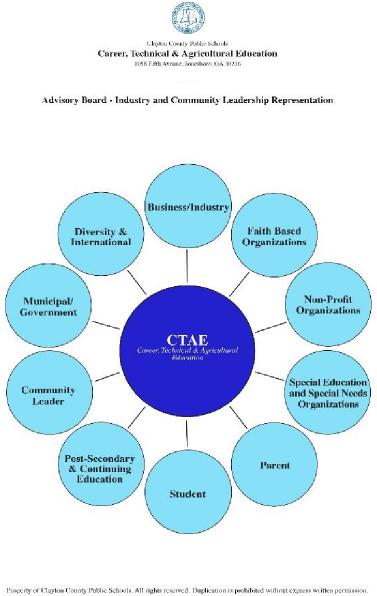 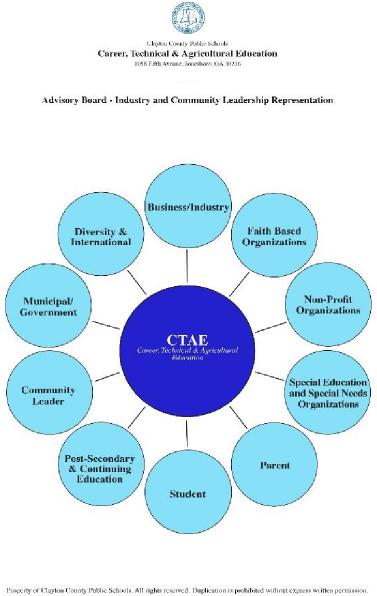 ParentsCounselorsPrincipals, Asst. principals, & Academic CoachesSpecial Needs DirectorRepresentation from a variety of areas and non-traditional status is recommended. Members should be able to provide relevance in your instructional activities from the business, industry and community perspective.3. CTAE teachers are responsible for the Advisory Board membership and for completing a minimum of two Advisory Board meetings per year. Advisory Board meetings may be by school program or consolidated by district program. 4.	In the planning process, teachers are asked to approve advisory member lists based on the above criteria.5. All Advisory Board agendas, sign-in sheets and meeting minutes MUST be submitted to the CTAE director two weeks after the meeting (one meeting per semester: October and February). All teachers are to maintain a copy of the agendas, sign-in sheets and meeting minutes to place and retain in your CTAE Accountability/Compliance Notebook for at least two years.Work-Based LearningThe Work Based Learning (WBL) program allows qualified students who have mastered skills in pathway areas and/or enrolled in any level course the opportunity to work at an approved job placement to gain valuable work experience while receiving CTAE course credit.A job placement (paid or non-paid) may be arranged by the WBL Coordinator, the CTAE pathway teacher, or an approved part-time job arranged by the student.To be considered for the WBL program, students must complete an application to his or her high school WBL coordinator. Applications will be reviewed and ranked based on the student’s CTAE course completion, attendance, discipline, grade point average, and teacher recommendations. Applications received after the due date will be ranked, placed on a waiting list, and considered if space is available in the program.Work-Based Learning placements may also be a part of an academic course sequence and includes Mathematics, Science, Social Studies, English Language Arts, Advanced Academics, World Languages, Fine Arts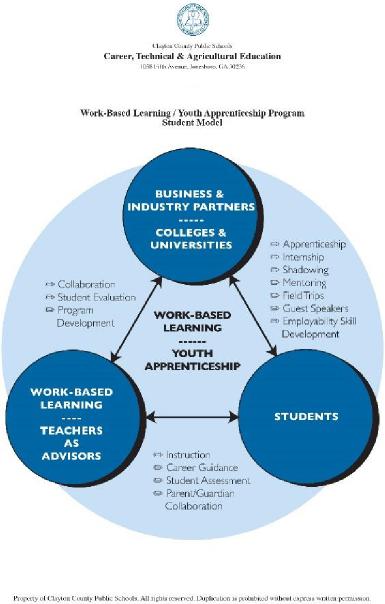 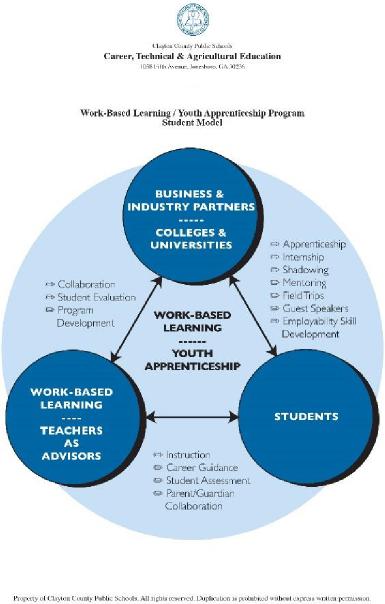 WBL Student QualificationsStudent’s job placement must be approved by the local school WBL Coordinator and must align with CTAE or academic courses taken and have a clearly defined career goal;Student must be a junior or senior and be at least 16 years old;Student must maintain a passing average in all classes and be on-track for graduation (passed all academic subjects and, if a senior, passed all sections of required state tests for graduation);Student must have an acceptable attendance and discipline record;Student must work the minimum numbers of hours per week, based on the school scheduling. (12-15 hours minimum per week)Student must provide his or her own reliable transportation.Some of the primary roles of the School-Based WBL Coordinator are to:Coordinate and implement WBL placements and Career Related Education at the school according to the Georgia Work Based Manual;Serve as a liaison between the school, parents, the community, business and industry, and post-secondary institutions. Collaborate with middle schools that feed the high school and provide information to assist in career awareness and career exploration;Assist in securing qualified guest speakers and resources for pathway classes.Assist in planning career related field trips;Speak to classes about opportunities in job shadowing, employability skill development.Visit prospective employers to maintain communication, locate, analyze, and evaluate the suitability of WBL sites;Teach employability skills lessons to ensure students possess the skills to acquire and maintain the WBL placement.Dr. Lovering will work with the School-Based WBL Coordinator to improve the local school WBL program.  Career, Technical Student Organizations (CTSOs) 
and Co-Curricular InstructionAll CTAE classrooms should be comprised of three elements: classroom instruction, business/industry (simulated lab) instruction, and Career, Technical Student Organization activities. Each of these elements is intertwined and should not be separated, if a complete CTAE program is to be offered.When CTSO related activities are integrated, students maximize their employability, gain leadership opportunities, and develop the personal skills which enable them to become highly competitive in the workforce based on an information and technological economy, and global knowledge.CTSOs are co-curricular organizations with leadership programs and competitive events which reflect current curriculum standards and competencies for the instructional programs they serve.ALL CTAE teachers, whether an official CTSO sponsor or not, are required to infuse the CTSO activities into their instructional planning and activities in their classroom, per the course standards. This infusion is not an entitlement to Extended Day funding.In some schools there is more than one teacher under the same cluster area, but only one CTSO sponsor. Teachers who are not the CTSO sponsor should have regular communication with the lead CTSO sponsor to discuss the competitive events and related co-curricular activities that should be supported through their classroom instruction. CTSO advisors should provide a list of the competitive events to the related CTAE teacher.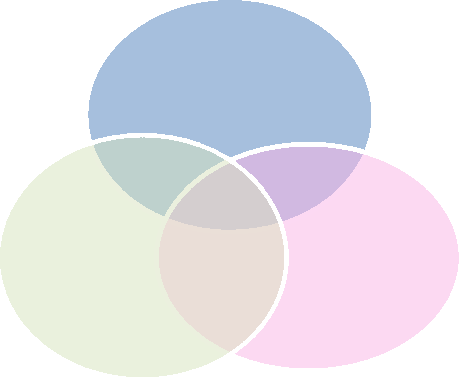 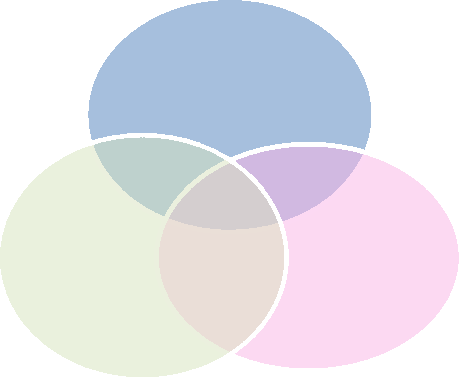 Program of WorkProgram of Work (POW) is completed by CTSO Sponsors annual. The CTSO activities are tracked monthly and evidenced through a report due to the CTAE Office by the 3rd of each month. Papercopies must be submitted to the CTAE Coordinator with your Principal’s signature. POW will be recorded via CATERNThe funding for State extended day is based on grant funds provided by the State Extended Day grants, so funds may vary from year to year. The funding is not guarantee to any teacher who completes a POW or participates in co-curricular activities.Local deadlines for the POW, Annual Report, and Improvement Plan are established after the Georgia Department of Education CTAE division releases their deadlines for the grant process. The CTAE Timeline clearly outlines due dates.Each CTSO advisor on Extended Day may be asked to meet with his/her the CTAE Director to review the year’s activities/Program of Work and to review the annual report. Agricultural Education teachers will meet after their evaluation with the State Agricultural Area Program Specialist who conducts their session.For overnight and/or out-of-state travel with students, the appropriate Field Trips documents must be approved by your Principal and maintained on file at your school. See travel procedures information.All plans for travel must be fully explained to parents in the information they receive about a trip.Note: The Extended Day grant is not entitled to any teacher, it is a grant which we apply for annually and the allocation of funds awarded to a district is never received at 100% of the grant request. The extended day supplement is not a guarantee for any district or teacher who applies (completes a program of work) based on the state allocation. Extended day supports Career Technical Student Organizations (CTSO) participation and is co-curricular; regardless of the grant, CTSO best practices should be applied explicitly into the teaching and learning environment (CTSO engagement is a part of the standards for middle and high school CTAE courses).End of Pathway Assessments (EOPA)Miller County Career, Technical and Agricultural Education (CTAE) division will administer End of Pathway Assessments in order for students to demonstrate Technical Skill Attainment per the requirements of federal Perkins IV Legislation. Students may also obtain where applicable, national industry certifications and/or state licensures. Each CTAE program within a school site administers the teacher selected EOPA approved by the Georgia Department of Education CTAE division during the  EOPA Testing window.CTAE Teachers:Teachers identify the Career Pathway you will teach.Teachers collaborate with other Program Area teachers to identify the selected EOPA (one) for the school year. Review the teachers in your program area according to the teacher listings contained in this handbook.The CTAE Director will approve the list.The CTAE Director will send two reminders to review for changes or updates prior processingCTAE Director will provide a list of all EOPAs in order to review with each teacher administering an EOPA.EOPA preparation begins every day and should be evident in your daily explicit lesson plans. Adherence to the established deadlines is critical in order for EOPA administration to be completed, recorded, and successful.EOPA Frequently Asked QuestionsGeorgia, like many other career and technical education programs around the nation, has worked in recent years to establish a measurement mechanism to ascertain the level of technical skill attainment on behalf of its career pathway completers. Miller County Public Schools is committed to ensuring our students are college and career ready! A Pathway Completer’s exiting assessment (or credentialing) opportunity not only supports the mandates set forth in the criteria of their career pathway but would also support Georgia students in their quest to leave high school with valuable credentials. What is a Pathway Completer?Pathway completers are students who have completed the three required courses in our state's careerpathways.Who takes an EOPA?An EOPA test-taker is a student who has completed three sequential/required courses in a career pathway.Who pays for EOPAs?CTAE Program will pay for the EOPAsTeachers will schedule meetings to share assessment information with projected CTAE pathwaycompleters by the end of the first semester.When are EOPAs given?Testing Schedule (most online, some paper & pencil):The district has set the testing window for the Week of April  for all high schoolsnumber of exam questions vary and range from 20-200 questionsDuration of assessments vary and lasts 1-3 hoursStudents must meet or exceed cut scores for each examScores are reported by the testing agency, results vary – some scores are received immediately or within two weeks of test date.How can students study and teachers prepare for EOPAS?Blueprints (all are online) at:http://www.gadoe.org/Curriculum-Instruction-and-Assessment/CTAE/Pages/CTAE-Georgia-Assessments.aspx CTAE will use the exam blueprints:to develop professional learning opportunities for instructorsto have instructors conduct a cross walk of competencies on exams and standardsto help identify additional resources needed to aid with instructional activities:study guides/tutorials review sessions and daily EOPA: lesson openers, and/or closure questions should be implemented in each CTAEEOPA FacilitationTesting Site Coordinator(s)/Administrators:Assistant Principals/CTAE Supervisor, Counselors, or PrincipalDuties of the Testing Site Coordinator/Administrator:Work with program area instructors to ensure or verify the exact number of pathway completers to be tested (work with District Level with Guidance & School-level Counselors to determine all third-level courses being taughtRequest all students’ transcripts to verify through the use of student transcripts, if students have successfully completed other two courses in pathway and are on track to successfully complete third courseEstablish each school location as a testing site by completing the necessary paperwork and returning paperwork to testing agency and complete all required tutorials at least four weeks in advanceParticipate in any testing site coordinator training provided by the testing agencyProvide student demographic data to testing agencies during the ordering processReview proctoring guidelines and share guidelines with school site proctorsEnsure that proctors are trained according to testing agency guidelinesProvide program area instructors with study guides and other instructional resources to aid with EOPA activitiesOrder and study guides during the first semester to be dispensed to studentsAct as a knowledge base for all testing agency requirementsTest prior to EOPA administration that all computer labs are fully functionalCommunicate with the technology department any issues concerning access to testing sites/linksDevelop a testing schedule (within the testing window) in collaboration with local school administrationCommunicate to parents, students and community the importance of technical skill attainment1.	Career and technical education (CTE) plays a major role in strengthening the U.S.workforce, and thereby American competitiveness, by readying students for both college and careers through the integration of academic, technical and employability skills; by partnering with business and industry; and by emphasizing the attainment of meaningful credentials. High-quality credentials are recognized by multiple employers across an industry.Manage the creation and /or retrieval of (usernames/passwords) for the school site as needed for testing in collaboration with the CTAE office and the testing agency ensuring that guidelines for usernames/passwords are followed.Prior to testing create student test roster and voucher codes, confirm that all computer labs are fully functional and appropriate software is downloaded to computers for administration of each testTesting Proctors:Certified teachersMedia SpecialistsCounselorsDuties of the Testing Proctor:Assist students with logging on for on-line testingMonitor student activity during the testing processReports all testing irregularitiesNOTE: Some testing agency exams are dispensed in “Parts” during the on-line testing process, i.e. Part I, Part II, Part III...The various “Parts” of the exam may be broken up into multiple testing sessions. If a student starts a “Part” of the exam, it must be completed during that testing sessions. A student will not be allowed to revisit a “Part” of the exam that was started in a previous testing session.Testing Environment:Technology labs and chromebooksTechnology Support:CTAE Coordinator works with District Level Management Information Systems (MIS) personnel to ensure that hardware/software specifications required by testing agencies for on-line testing were available in all high school labs, keeping an open line of communication with Technology Specialists; Technology Specialists are alerted regarding established testing dates in the event their assistance is needed to handle any technical difficulties that may arise during the testing process.Utilizing Exam Blueprints:Utilizing exam blueprint in instructional activities:Instructors were required to do a cross walk of the competencies on the blueprints and the standards.After identifying competencies not included in standards, instructors were required to submit a request for supplementary resources to address missing competencies.CTAE Coordinator will then purchase study guides and on-line tutorials for the various program areas to assist teachers with instructional activities.NOTE: All blueprints are located at:http://www.gadoe.org/Curriculum-Instruction-and-Assessment/CTAE/Pages/CTAE-Georgia-Assessments.aspx  Needs Assessment for EquipmentAssessment and restructuring of programs should be a continual process to assess the overall effectiveness and/or efficiency of the system's programs and services. The assessment process provides vital information in determining the extent to which the system's goals and objectives are being met, and ultimately how students are being served.Annually, by September  all CTAE teachers must submit a Needs Assessment. The items listed on the Needs Assessment should be listed in priority “wish-list” order. Requests should be realistic and align with the standards in the program. All requests must have a vendor price quote, which includes the total cost to receive the item, i.e. shipping and handling, vendor name and address, etc. WEB PAGE LINKS ARE NOT ACCEPTABLE as quotes.Submit Needs Assessments to CTAE Director.  They will be evaluated and depending on funding approved or placed on a wait list.Program Equipment InventoryAs set forth in the Perkins IV Legislation, it is mandatory that each system maintain an Equipment Inventory Record. Therefore, each CTAE teacher must complete an annual equipment inventory. Include all equipment purchased at $300 or more. Equipment inventories are submitted to the CTAE Office  The annual inventory is due once a year: in May.The annual inventory documentation must reflect equipment that has been removed from your program. Contact CTAE office for inventory that is to be moved out of your area.Textbooks: Are the books boxed and ready for warehouse pick-up??New CTAE Program Request or DiscontinuanceAs our workforce grows in Miller County, Georgia, nationally, and globally, the CTAE Program would like to expand CTAE Pathway offerings to the students of Miller County. Administrators must consider programming in terms of the following components, as each of these components must be considered for program viability and sustainability:Alignment. Effective alignment between high-quality CTE programs and labor market needs to equip students with 21st-century skills and prepare them for in-demand occupations in high-growth industry sectors;Collaboration. Strong collaborations among secondary and postsecondary institutions, employers, and industry partners to improve the quality of CTE programs;Accountability. Meaningful accountability for improving academic outcomes and building technical and employability skills in CTE programs for all students, based upon common definitions and clear metrics for performance; andInnovation. Increased emphasis on innovation supported by systemic reform of state policies and practices to support CTE implementation of effective practices at the local levelStudent Interest (conduct a survey)Teacher Certification (GAPSC and Professional Licensures)Membership in Professional OrganizationsStudent Industry Credentialing (Pathway Completers/Other)Active Career Technology Student Organizations (CTSOs)Program Industry Certification (eligibility)Job Projection Data (workforce needs)Post-Secondary Options/PartnershipsBusiness/Industry PartnershipsLab Requirements (required funding)Materials/Resources (required funding)As school administrators and district leaders work collaboratively, we will be able to meet the CCRPI indicators by analyzing our CTAE Program(s) to offer courses and experiences from elementary to high school that prepare each student for college and careers.Workforce needsWhat advice do the Georgia Department of Labor and the local Economic Development office provide about projected workforce needs in this program area? Identify statistical workforce needs data which supports opening this program and attach it to your application.Post-Secondary Options for StudentsWhat local and state post-secondary options are available for students completing this CTAE Career Pathway? Will students be able to continue their studies in higher education to receive a certificate, diploma, four year degree, or other industry recognized credential? Attach the data to your application.Student InterestHow do you know students will sign up for this CTAE Career Pathway? It is required that a student interest survey be completed, in order to determine the viability of the program. Attach the survey to your application.Business, Industry and Post-Secondary PartnershipsThe success of CTAE programs greatly relies on the input from business and industry partners as well as post-secondary partners. Identify partners who will support your new CTAE program. The CTAE teacher must help with identifying partners, establishing an advisory board, and implementing the program. Partners must be identified in advance of opening your program. Attach the information to your application.Funding and EquipmentLocal school funding to support the opening of a CTAE program is required. Funding sources may be your local school budget, SPLOST, and/or a special allocation from your Area Assistant Superintendent, etc. Equipment is considered a resource that the school may provide. The CTAE Supervisor will provide funding, when available, based on a “phase in” of the lab equipment/resources on an annual budget.New CTAE Program proposals are welcomed and accepted no later than December 1st of the preceding year of the intended program opening. CTAE Director will consider and research and determine.PurchasingCarefully plan your Supply, Equipment and Travel requests. Your Needs Assessment and Travel Request document should list, in priority order, additional and/or replacement equipment, travel requests, registrations, estimated sub coverage, repairs, maintenance needs, and competitive CTSO travel expenses estimates, etc. Approval of each Needs Assessment and Travel Request item will be based on several factors, so please do not assume your request will be approved. The CTAE Director will send responses to requests.Purchase Requests are submitted when ordering any supplies or equipment for the CTAE program you teach.Submitting a Purchase Request: contact the vendor you are ordering supplies from.  Complete the order form and submit it to the CTAE Office.  DO NOT SUBMIT THE ORDER FORM TO THE VENDOR.Any handwritten requests will not be accepted.Send the completed order form to Dr. Lovering and I will take care of the request forms6.	Requests will be reviewed.  Any tech equipment will be submitted to the CTAE office, then the tech department will secure the bids for the materials.  The approved purchase will then be submitted to the bookkeeper for completion and submission to the vendor.  You will be notified when the materials arrive.**REMINDER: DO NOT SUBMIT ORDERS ONLINE OR OVER THE PHONE**Collected MoniesFor your protection, any funds handled as part of Career Technical Student Organization (CTSO) accounts must be treated with extreme care. Please adhere to your school policies regarding handling of school funds, fundraising and/or CTSO funds.a. Some “DO NOT” tips...Take in money without providing receipts.Deposit money without receiving a receipt from your Bookkeeper.Have money that you take in within your possession beyond that day – make daily deposits, if necessary.Leave monies unsecured (i.e. on your desk, within view, within an unlocked location).Use club funds for any purpose other than CTSO students. Teacher expenses should flow through CTAE department.Have money sent to your home for any reason – have students and parents send funds to the school, if they are unable to give it to you personally.Travel ProceduresThe CTAE Coordinator must approve funding for all travel.  Principal approves substitute teacher requests at least two weeks in advance. Send travel request to the CTAE Office and Principal (all overnight trips) for processing. If travel is completed or substitutes are used without prior approval, your request for after the fact funding will be denied.The following paperwork must be received in the CTAE Office two weeks in advance of the travel. Certain CTSO activities, such as national competitions may not allow two weeks advance notice, therefore CTSO Sponsors must immediately submit travel requests, in order to be funded. Travel that is received late will be denied. Please do not ask for exceptions to the time frame requirements.Two weeks prior to the activity, communicate to your principal and CTAE office the request for travel and/or a substitute, to participate in a CTAERN Professional Learning activity, select Conferences, CTSO activity, POW Activity, etc. You will need prior approval to participate.The CTAE Director will review, approve or deny. Individual teachers should not request approval from the CTAE Director.  When approved by the CTAE Coordinator, complete the  Travel  Information Form, substitute request form, if applicable, hotel registration costs, activity registration cost, mileage using MapQuest, activity program information available, estimated airfare, and any other expense to be incurred must have a paper copy documentation. Internet links are not acceptable documentationAfter travel is completed and within 10 days, submit an Employee Expense Statement FORM,.  This is on the county website. Then submit it to the CTAE office for reimbursement.Please adhere to the District policy regarding travel expenses. Your school Bookkeeper should be aware of the policy. If reimbursement is requested and not approved or not a non-allowable school/teacher/district charge, the CTAE Office will not be able to reimburse the traveler.The following Information must be included:Proof of payment:             Receipt       Canceled Check          Copy of Credit/Debit Card Statement  Copy of Money Order  If paid by Cash – make sure it is noted on the receiptNote: if proof of payment is not attached, paperwork will be returned which will delay processing.Local Travel InstructionCTAE teachers who complete local travel for CTAE related business, may be reimbursed using the Employee Expense  Statement: Local Travel Reimbursement form.. Georgia CTSO Master Calendar (handout)Important CTAE Dates3rd day of Month	Extended Day Reports10th day of Month	Monthly Travel Expense10th day of Month	CTAE Newsletter InformationAugust 	CTAE Teacher Supply/Equipment Budgets DisseminatedAugust 	Deadline to update all profiles in CTAERN (All Teachers)September 	Extended Day Award Letters DisseminatedSeptember 	Business/Advisory Board meeting dates due for October and FebruarySeptember  	 1st Semester Travel Requests DueSeptember  	 1st Semester System-wide CTAE MeetingSeptember 	All approved 1st Semester Trips/Travel Requests due September  	Submission of Needs Assessment (All Teachers)September	 CTAE Teacher and GADOE Drive-In Teachers ConferencesOctober 	1st semester CTAE Purchase Orders due (All Teachers)November 1st	End of Pathway Assessments Preliminary List of Tests (All teachers))February 	2nd semester CTAE Purchase Orders due (All Teachers)February  	2nd System-wide CTAE MeetingMarch 	CTAE College and Career ExpoApril	Work-Based Learning/YAP Data Reports DueApril 	Testing Window for End of Pathway AssessmentsMay 	CTAE Achievement CeremonyMay  	Final Submission of CTAE Inventory (All Teachers)                                                                                     Supply requests, maintenance, softwareNOTE: May  includes securing and signing off on Chromebooks, digital cameras, scanners, etc. Business/Advisory Board Meeting Dates  must be held in the month of October  and February Send electronic copies of meeting agenda, sign-in sheets and minutes to CTAE Office within three days after your Business/Advisory Board MeetingMiller County Public SchoolsShane Miller, Superintendent of SchoolsMiller County Board of Education MembersVic Fleet ChairmanRick Little, Vice-ChairmanLeRoy BushCody ClevelandBill SpoonerCareer Technical & Agricultural Education (CTAE)Dr. Gail Lovering, DirectorTo support student growth here are CTAE resources:To support student growth here are CTAE resources:GADOE Websitehttp://www.gadoe.org/Curriculum-Instruction-and- GADOE WebsiteAssessment/CTAE/Pages/Middle-School-Performance- GADOE WebsiteStandards.aspxGADOE WebsiteMiddle School http://www.gadoe.org/Curriculum-Instruction-and- GADOE WebsiteAssessment/CTAE/Pages/cluster-pathway-courses.aspxGADOE WebsiteHigh SchoolCTAERNLogin:Employee email address 
Password:First four letters of Last Name and Last Three digits of SS#... (Password can be changed after initial set-up)CTAERN Instructional & Professional Development Link (click link)CTAERNLogin:Employee email address 
Password:First four letters of Last Name and Last Three digits of SS#... (Password can be changed after initial set-up)*Old Instructional Material’s*New Instruction Materials*LIVEBINDERS Professional Development Workshops and Webinars:Workshops are ongoing every school year, content specific and offered throughout the state of Georgia. Teachers will be able to sign up for 1 or 2 webinars online rather than having to sign up for a series of 10. The webinars are very good and cover a vast amount of material needed or teaching and learning.CTAE District WebsiteCTAE WEBSITE miller.k12.ga.us     departments      CTAECTAE District WebsiteAccess documents by logging in and using the password: CareerwebGeorgia Association of Career Technical EducatorsGACTE (click link) is a professional organization for CTAEGeorgia Association of Career Technical EducatorsTeachersThe HS/MS Content 
Lead Teacher:CTAE teachers will meet as a group monthly